Qu’est-ce qui fonctionne avec du courant électrique ? 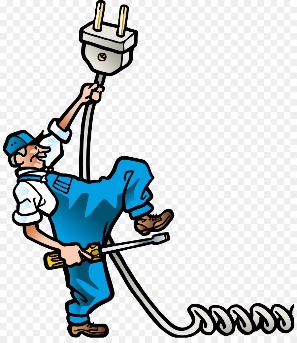 à la maison : A l’école :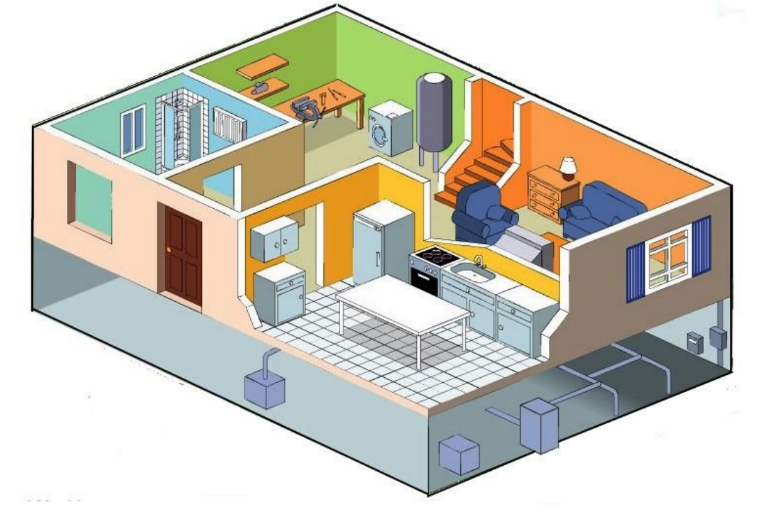 J’observe mon comportement de la consommation de l’énergieObservez votre comportement de la consommation de l’énergie pendant une journée.Quelles idées pour économiser de l’énergie avez-vous ?dans la cuisinedans la salle de bainsdans le salondans votre chambredans la salle de classedans le bâtiment de l’écoledehorsappareilCombien de fois est-ce que vous avez utilisé cet appareil ?